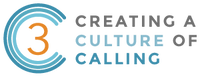 The Language of Calling“Our overarching message would be that ‘where you are is where you are called now’.  There is no time in which we are not called.”Review:Christians believe everyone is called by God and has a calling – in fact many callings. There is an abundance of rich and diverse gifts within the body of Christ waiting to be discovered. Communities committed to caring for calling foster a culture of noticing, naming and nurturing all the gifts people bring. Finding your calling is not a process to find your one and only true calling.  Instead, it is an ongoing process of discernment of how best to use our gifts here and now – through work, family, hobbies, service and all other aspects of your life. Callings shift and change over time.Next concept:The care for calling is a communal and intergenerational practice. The consistent witness of Scripture and our own experiences tell us that the discernment of call and care for calling is done in the company of adults and young people within the community of faith. In every generation, we have a shared responsibility to care for vocation in all people.Reflect on the people who have influenced your call journey or those you may have influenced. Share with one or two people your responses to the following:Who has been an agent of God’s calling for you?Who are you called to be an agent for?How might your community become a community of calling?